SKRIPSISISTEM PEMESANAN SEMEN BERBASIS WEB PADA PT SEMEN TONASA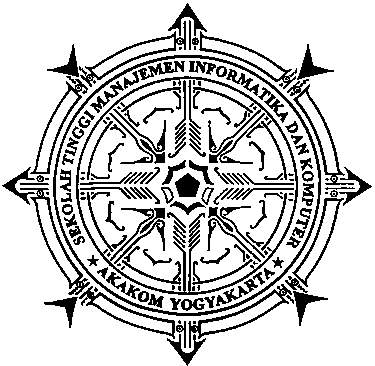 Disusun Oleh :HERRY TAOFIK IMAMUDIN	No. Mahasiswa	:  035610045	Jurusan		:  Sistem Informasi	Jenjang		:  Strata Satu (S1)SEKOLAH TINGGI MANAJEMEN INFORMATIKA DAN KOMPUTERAKAKOMYOGYAKARTA2009